                                                                                                Obec Trnovec nad Váhom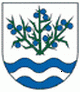 Materiál č. 2 na 15. zasadnutie Obecného zastupiteľstva v Trnovci nad Váhom dňa 06.06.2016K bodu programu 3:„ Návrh na zmenu rozpočtu na rok 2016“1. Dôvodová správaDôvodová správa k materiálu č. 2 na 15. zasadnutie OZ v Trnovci nad Váhom Návrh na zmenu rozpočtu na rok 2016 vypracovala a predkladá Marta Szabová, ekonómka obce, ktorá je zodpovedná za vedenie účtovníctva a prípravu rozpočtu obce. Obec Trnovec nad Váhom hospodári na základe schváleného rozpočtu obce na rok 2016. Pri zmene rozpočtu na rok 2016 sa navrhuje v zmysle §14  ods.2  zákona č. 583/2004 Z.z. o rozpočtových pravidlách územnej samosprávy zvýšiť rozpočtované príjmy o 350.000,- € a zvýšiť rozpočtované výdavky o 302.800,- € . Príjmy – bežné príjmyBežné príjmy navrhujeme zvýšiť o 18.500,- €.Položka 312 001 9  - Aktivačná činnosť Príjem v položke zvyšujeme o 50.300,- € na základe schválených projektov z ÚPSVaR v Nových Zámkoch.Položka 111 003 – Podielové danezvýšiť o 51.000,- na základe východiskových štatistických údajov, podiel obcí na výnose DPFO pre rok 2016Položka 121 001 3 – Nedoplatky daňové – znížiť sumu o 82.800 € na základe Uznesenia OZ č.107/2016, ktoré schválilo  vytvorenie opravnej položky na pohľadávky Prerealu s.r.o. vo výške 72.444,47 € a LS REAL TRADE s.r.o. vo výške 17.342,02 €.Príjmy – kapitálové príjmyPríjem v položke zvýšiť o 331.500,- €.Položka 233 001 - Príjem z predaja pozemkuPredaj pozemku a rodinného domu s. č. 24 - 30.000,- € spotrebnému družstvu COOP Jednota SlovenskoPoložka 322 002 –Tuz.kapit.transfery zo štátneho účelového fondu Príjem NFP – Budovanie a modernizácia verejného osvetlenia 281.000,- € ,schválená žiadosť o platbu o NFP z Ministerstva hospodárstva SRPoložka 322 008 – Dotácia z recyklačného fondu – 20.500,- € , schválená účelová dotácia na zefektívnenie a intenzifikáciu triedenia zberu odpadov v obci.Výdavky – bežné výdavkyBežné výdavky navrhujeme zvýšiť o 108.100,-€ .Program 3 – Interné služby obce –Podprogram 10 – Skladové hospodárstvo – Funkčná klasifikácia 03 2 0 – Ochrana pred požiarmi  zvýšiť o sumu 2.300,- € pre  miestny hasičský zbor v členení:Všeobecný materiál – o 300,-Pracovné odevy – o 1.500,-Údržby a opravy strojov – o 500,- Program 10 – Šport – Podprogram 1- Podpora mládežníckeho športu – Funkčná klasifikácia 08 1 0 – Dotácia obce na podporu šprotu TJ- zvýšiť o 7.000,- pre futbalový klub.Program 9 – Kultúra- Podprogram 1 – Kultúrne podujatia – Funkčná klasifikácia 08 2 0 – Činnosť v kultúre – zvýšiť o 6.000,- € /obecné dni, MDD – parný vlak Albatros, deň dôchodcov/.Program 8 – Vzdelávanie – Podprogram  1 –Školstvo – Funkčná klasifikácia 09 1 1 1 – Originálne a prenesené kompetencie- zvýšiť finančný príspevok pre školu o 32.500,- €  / jednorazový príspevok na údržbu budov a príspevky na odsúhlasené aktivity školy.Program 14 – Administratíva- Podprogram 1 Správa obce - Funkčná klasifikácia 10 5 0 – Aktivačná činnosťZvýšiť na základe schválených projektov z ÚPSVaR  o 60.300,- €  v členení :Položka 611 tarifný plat   zvýšiť o 43.000,-€.Položka 621 poistné odvody  zvýšiť o 14.300,- €.Položka 637  014 stravné zvýšiť o 3.000,- €.Výdavky – kapitálové výdavkyKapitálové výdavky navrhujem zvýšiť o 194.700,- €.Program 7 – Miestne komunikácie – Podprogram 1 – Správa a údržba miestnych komunikácií – Funkčná klasifikácia 0 4 5 1 – Rekonštrukcia miestnych komunikácií – zvýšiť výdavky o 150.000,- € , rekonštrukcia  ďalších chodníkov  a ciest v obciProgram 6 – Odpadové hospodárstvo – Podprogram 1 - Zber, vývoz a zneškodňovanie odpadu – Funkčná klasifikácia 05 1 0 – Zberný dvor – nákup strojov /preosievača/ zvýšiť rozpočet o 7.700,- €, nákup preosievacieho sita na zberný dvor .Program 11 Prostredie pre život – Podprogram 1 – Verejné osvetlenie – Funkčná klasifikácia 06 4 0 – Modernizácia verejného osvetlenia  - zvýšiť o 15.000,- € umiestnenie ďalších stĺpov verejného osvetlenia v obci.Program 11 – Prostredie pre život – Podprogram 1- Verejná zeleň – Funkčná klasifikácia 05 1 0 – Zberný dvor   -  čerpanie účelovej dotácie na projekt zefektívnenie a intenzifikácia triedenia zberu odpadov v obci zvýšiť výdavkovú časť o 22.000,- € s 5% spoluúčasťou.Rekapitulácia rozpočtu:                                                 schválený rozpočet               zmeny                    upravený rozpočet                                                             v €                                      v €                                     v €  príjmy                                        1.740.200,-                        +350.000,-                     2.090.200,-výdavky                                     1.740.200,-                        +302.800,-                     2.043.000,-Po schválených zmenách rozpočet Obce Trnovec nad Váhom bude prebytkový o sumu 47.200,- €.Uvedený návrh na zmenu rozpočtu Obce Trnovec nad Váhom na rok 2016 prerokovala na svojom zasadnutí aj Komisia finančná a podnikateľská, ktorá návrh na zmenu rozpočtu vzala na vedomie a odporúča ho OZ schváliť.Stanovisko k návrhu zmeny rozpočtu Obce Trnovec nad Váhom na rok 2016 predloží na OZ aj hlavná kontrolórka obce, p. Ing. Fülöpová.Návrh na zmenu rozpočtu na rok 2016 je prílohou tohto materiálu.